Publicado en Mairena del Aljarafe el 25/11/2019 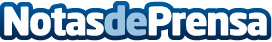 Fromm Bienestar, único centro de desintoxicación en Sevilla con terapias exclusivas para grupos de mujeresMujeres y adicciones: prevención y claves en el tratamiento desde un enfoque humanista y de escuchaDatos de contacto:Antonio Molina Serranowww.frommbienestar.es670479182Nota de prensa publicada en: https://www.notasdeprensa.es/fromm-bienestar-unico-centro-de Categorias: Nacional Medicina Sociedad Medicina alternativa http://www.notasdeprensa.es